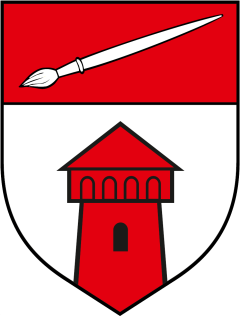 PROVEDBENI PROGRAMOPĆINE VIŠKOVCI  ZA RAZDOBLJE2021. – 2025.lipanj  2022.SADRŽAJ 1.Predgovor.............................................................................................................................42.Uvod......................................................................................................................................5  	2.1. Djelokrug Općine Viškovci……………………………………………………....5	2.2. Vizija i misija razvoja…………………………………………………………….5	2.3. Organizacijska struktura upravnih tijela Općine Viškovci……………………….6 3. Opis izazova i razvojnih potreba Općine Viškovci……………………………………...74. Popis prioriteta koje će Općina Viškovci  provoditi tijekom mandatnog razdoblja...................................................................................................................................95. Popis mjera za provedbu…………………………………………………………………146. Okvir za praćenje i izvještavanje………………………………………………………..20PRILOG 1 – Tablični pregled provedbenog programa s financijskim pokazateljima                                      Provedbeni program Općine Viškovci za razdoblje 2021. – 2025.KLASA: 400-02/22-01/02URBROJ:2158-40-02-04-22-02Viškovci, 27. lipnja 2022. godine									OPĆINSKI NAČELNIK										  Petar Zorić v.r.1.Predgovor Provedbeni program Općine Viškovci izrađen je sukladno Zakonu o sustavu strateškog planiranja i upravljanja razvojem Republike Hrvatske („Narodne novine“, broj: 123/17) te Uredbom o smjernicama za izradu akata strateškog planiranja od nacionalnog značaja i od značaja za jedinice lokalne i područne (regionalne) samouprave („Narodne novine“, broj: 89/18). 	Provedbeni program je kratkoročni akt strateškog planiranja koji se donosi za vrijeme trajanja mandata izvršnog tijela jedinice lokalne samouprave i vrijedi za taj mandat, a opisuje viziju, misiju, samoupravni djelokrug Općine Viškovci, opis izazova i razvojnih potreba, popis prioriteta djelovanja u području nadležnosti samoupravne jedinice s obrazloženjem njihova odabira, popis mjera za provedbu odabranih posebnih ciljeva te okvir za praćenje i izvještavanje o napretku u provedbi akta. Elementi za provedbu mjera Provedbenog programa definirani su ključnim točkama ostvarenja mjere, pokazateljima rezultata te su povezani s proračunom Općine Viškovci, odnosno obuhvaćaju cijeli proračun Općine Viškovci jasno povezan sa svim tekućim i kapitalnim izdacima potrebnim za provedbu posebnih ciljeva utvrđenih planom razvoja JLP(R)S.Ovaj Provedbeni program donosi se za razdoblje od 2021. do 2025. godine i vrijedi za mandatno razdoblje čelnika tijela.2. Uvod2.1. Djelokrug Općine ViškovciSamoupravni djelokrug i najvažnije javne politike za čiju je pripremu i provedbu nadležna Općina Viškovci uokvireni su u odredbe Zakona o lokalnoj samoupravi, a očituju se kako slijedi:uređenje naselja i stanovanje,prostorno i urbanističko planiranje,komunalno gospodarstvo, brigu o djeci,socijalnu skrb,primarnu zdravstvenu zaštitu,odgoj i osnovno obrazovanje, kulturu, tjelesnu kulturu i sport,zaštitu potrošača,zaštitu i unapređenje prirodnog okoliša,protupožarnu zaštitu i civilnu zaštitu,promet na svom području,održavanje nerazvrstanih cesta teostale poslove sukladno posebnim zakonima.Općina obavlja poslove iz samoupravnog djelokruga sukladno posebnim zakonima kojima se uređuju pojedine djelatnosti.	Sadržaj i način obavljanja poslova iz samoupravnog djelokruga detaljnije se uređuje odlukama općinskog vijeća i općinskog načelnika u skladu sa Zakonom i Statutom Općine Viškovci.2.2. Vizija i misija razvoja	Vizija (lat. visio - pojava, prikaz, misao) obično označava predodžbu, odnosno zamisao nekog budućeg stanja ili događanja. U kontekstu razvoja strategija ona označava sliku budućeg stanja, mentalnu sliku moguće i poželjne budućnosti koja je realna, vjerodostojna i privlačna. U tom smislu vizija razvoja Općine Viškovci definira gdje Općina Viškovci želi biti u budućnosti.	Vizija Općine Viškovci do 2025. godine je postići područje s niskom stopom nezaposlenosti, smanjenim odljevom stanovništva, poboljšanom kvalitetom života u smislu komunalne infrastrukture i društvenih sadržaja pridajući posebnu pažnju zaštiti kulturnih i prirodnih znamenitosti te održivom gospodarenju.	Misija opisuje način na koji se namjerava pridonijeti ostvarivanju utvrđene vizije. Naša misija jeste da u zakonskim okvirima osiguramo uvjete za održivi život na prostoru Općine težeći za stalnim poboljšanjem kako životnih uvjeta tako i svih ostalih koji izravno ili neizravno utječu na kvalitetu života na ovom području.	Misija upravnih tijela  Općine Viškovci je efikasno, pravodobno, transparentno i kvalitetno izvršavanje funkcija i zadataka sukladno Zakonu o lokalnoj i područnoj (regionalnoj) samoupravi  te ostaloj pravnoj regulativi koja regulira područje djelovanja. Upravna tijela  nastojat će svojim djelovanjem uvijek biti u službi svojih građana te im omogućiti participiranje u odlučivanju, a odgovornim upravljanjem javnim dobrima i nadasve pravodobnim, objektivnim i transparentnim informiranjem i ostalim svojim aktivnostima raditi na unapređenju kvalitete života i rada te nastojati da Općina Viškovci postane poželjno mjesto za rad i život. 2.3. Organizacijska struktura upravnih tijela Općine ViškovciTijela Općine su općinsko vijeće i općinski načelnik. Općinsko vijeće predstavničko je tijelo građana i tijelo lokalne samouprave koje donosi odluke i akte u okviru prava i dužnosti Općine te obavlja i druge poslove u skladu s Ustavom, zakonom i ovim Statutom. Ako zakonom ili drugim propisom nije utvrđeno tijelo nadležno za obavljanje poslova iz samoupravnog djelokruga, poslovi i zadaće koje se odnose na uređivanje odnosa iz samoupravnog djelokruga u nadležnosti su općinskog vijeća, a izvršni poslovi i zadaće u nadležnosti su općinskog načelnika. Općinsko vijeće donosi odluke većinom glasova ako je sjednici nazočna većina njegovih članova. Statut, proračun, godišnji izvještaj o izvršenju proračuna, odluka o raspisivanju referenduma i odluka o pristupanju raspravi o predloženoj promjeni Statuta donose se većinom glasova svih članova općinskog vijeća. Općinsko vijeće ima predsjednika i potpredsjednika. Dužnost predsjednika i potpredsjednika vijeća je počasna i za njezino obavljanje obnašatelji dužnosti ne primaju plaću. Predsjednik i potpredsjednici imaju pravo na naknadu sukladno posebnoj odluci općinskog vijeća. Općinsko vijeće čini 9 vijećnika.Poslovnikom općinskog vijeća detaljnije se uređuje način konstituiranja, sazivanja, rad i tijek sjednice, ostvarivanje prava, obveza i odgovornosti vijećnika, ostvarivanje prava i dužnosti predsjednika općinskog vijeća, djelokrug, sastav i način rada radnih tijela, način i postupak donošenja akata u općinskom vijeću, postupak izbora i razrješenja, sudjelovanje građana na sjednicama te druga pitanja od značaja za rad općinskog vijeća. Općinsko vijeće posebnom odlukom uređuje načela i standarde dobrog ponašanja predsjednika, potpredsjednika i članova općinskog vijeća, te predsjednika i članova radnih tijela općinskog vijeća u obavljanju njihovih dužnosti.Radna tijela Općinskog vijeća su: - Komisija za izbor i imenovanja, - Komisija za Statut, Poslovnik i normativnu djelatnost, - Mandatna komisija, - i druge komisije prema odluci općinskog vijeća Općinsko vijeće može uz radna tijela, osnivati druga stalna i povremena radna tijela radi proučavanja i razmatranja drugih pitanja iz djelokruga općinskog vijeća, pripreme prijedloga odluka i drugih akata, davanja mišljenja i prijedloga u svezi pitanja koja su na dnevnom redu općinskog vijeća. Sastav, broj članova, djelokrug i način rada radnih tijela utvrđuje općinsko vijeće posebnim odlukama.Općinski načelnik je nositelj izvršne vlasti u Općini. Općinski načelnik odgovoran je za zakonito i pravilno obavljanje povjerenih poslova državne uprave tijelu državne uprave nadležnom za upravni nadzor u odgovarajućem upravnom području. Općinski načelnik je odgovoran za ustavnost i zakonitost obavljanja poslova koji su u njegovom djelokrugu i za ustavnost i zakonitost akata upravnih tijela Općine. Općinski načelnik dva puta godišnje podnosi općinskom vijeću polugodišnje izvješće o svom radu i to do 31. ožujka tekuće godine za razdoblje srpanj-prosinac prethodne godine i do 15. rujna za razdoblje siječanj-lipanj tekuće godine.Za obavljanje poslova iz samoupravnog djelokruga Općine Viškovci utvrđenih zakonom te obavljanje povjerenih poslova državne uprave, ustrojavaju se upravna tijela općine, odnosno Jedinstveni upravni odjel. U obavljanju povjerenih poslova državne uprave Jedinstveni upravni odjel ima ovlasti i obveze tijela državne uprave sukladno zakonu kojim se uređuje sustav državne uprave. Jedinstvenim upravnim odjelom upravlja pročelnik kojeg na temelju javnog natječaja imenuje Općinski načelnik. Jedinstveni upravni odjel samostalan je u okviru svog djelokruga, a za zakonito i pravovremeno obavljanje poslova iz svoje nadležnosti odgovoran je Općinskom načelniku. 3. Opis izazova i razvojnih potreba Općine Viškovci	Kao i većina jedinica lokalne samouprave, Općina Viškovci se susrela sa smanjenjem broja stanovnika, što je dovelo do smanjenja gospodarskih i poljoprivrednih aktivnosti. Općina Viškovci ima velike potencijale na području poljoprivrede i razvoja kontinentalnog turizma – lovni i seoski turizam.	Posebnu pozornost treba posvetiti djeci i mladima, omogućiti im financijsku potporu za nastavak srednjoškolskog i fakultetskog obrazovanja, stvoriti uvjete za rad na području Općine Viškovci, kao i uvjete za demografski rast te povećanje broja stanovnika.Tablica razvojnih potreba i potencijala Općine Viškovci4.Popis prioriteta koje će Općina Viškovci provoditi tijekom mandatnog razdobljaVizija razvoja Općine Viškovci  usmjerit će se na provedbu mjera  u okviru tri prioritetaUnapređenje infrastrukture, prostorno planiranje i zaštita okolišaRazvoj ljudskih potencijala i unapređenje kvalitete života stanovnika OpćineUnapređivanje poljoprivrede i gospodarstva1.Unapređenje infrastrukture, prostorno planiranje i zaštita okolišaOvim prioritetom nastoji se doprinijeti održivosti razvoja lokalne zajednice kroz učinkovito upravljanje resursima, unapređenjem prometne i komunalne infrastrukture te kroz provođenje mjera u svrhu zaštite okoliša na području Općine Viškovci.Uređenje prometne, komunalne i javne infrastrukture značajno utječe na poslovanje gospodarskih subjekata, razvoj turizma te na kvalitetu života svih stanovnika. Općina Viškovci izdvaja iz svog proračuna financijska sredstva da bi se unaprijedilo stanje prometne, komunalne i javne infrastrukture i podigao ukupni standard općine i uvjeti za poslovanje gospodarskih subjekata. Daljnji razvoj prometa trebao bi biti usmjeren ka održavanju i podizanju nivoa sigurnosti sudionika u prometu te osuvremenjivanju postojećih prometnih pravaca i izgradnji novih uz nadogradnju komunalne infrastrukture (parkirališta, nogostupi, autobusna stajališta), kvalitetnog upravljanja prometom i povećanja prometne sigurnosti.Općina Viškovci ima veliki broj neasfaltiranih nerazvrstanih cesta i poljskih putova koje je potrebno asfaltirati te na taj način pomoći poljoprivrednicima i lokalnom stanovništvu u njihovim svakodnevnim obavezama, a time će se stvoriti i uvjeti kako bi se zaustavio negativni trend  iseljavanja stanovništva s područja Općine. Predviđeno je uređenje i izgradnja nogostupa time bi se  stanovnici Općine mogli na sigurniji način kretati, osobito djeca te stariji i nemoćni stanovnici.Budući da u Općini ne postoji organizirani sustav odvodnje i pročišćavanja otpadnih voda potrebno je izgraditi kanalizacijski sustav. Općina kreće u realizaciju projekata kojim se planira izgradnja sustava odvodnje i pročišćavanja otpadnih voda. Potrebno je izraditi projektno-tehničku dokumentaciju te u sljedeće četiri godine prijaviti sustav odvodnje u sklopu obuhvata aglomeracije Đakovo II na natječaje Hrvatskih voda te početi s izgradnjom.Predviđeno je i uređenje zelenih i drugih javnih površina te izgradnja nogostupa u grobljima i održavanje istih, uređenje kanala i otresnica na  postojećim  poljskim putevima..Gospodarenje otpadom prioritetno je pitanje zaštite okoliša te jedno od najzahtjevnijih područja kada je u pitanju usklađivanje sa standardima Europske unije. Na području Općine Viškovci provodi se organizirano prikupljanje otpada i postavljena je jedinica mobilnog reciklažnog dvorišta za razvrstavanje otpada kao i usluga hvatanja i zbrinjavanja pasa lutalica s javnih površina na području Općine Viškovci te saniranje deponija.Uz kanalizaciju, vodovod i ceste, javna rasvjeta je jedna od temeljnih potreba stanovništva da bi ostali živjeti na nekom području. Općina ulaže velika sredstva u održavanje postojeće javne rasvjete koja je već zastarjela i za njezino održavanje se izdvajaju znatna proračunska sredstva. Cilj je izgradnje nove javne rasvjete u ekološku i cjenovno prihvatljivu za održavanje. Da bi se izgradila do kraja potrebno je uložiti znatna vlastita sredstva ili ju kandidirati prema fondovima Europske unije.Nadalje, pod ovaj prioritet pripada i prostorno planiranje te gospodarenje imovinom Općine. Pod gospodarenjem imovinom podrazumijeva se stjecanje, otuđivanje, davanje u najam odnosno zakup, korištenje i upravljanje te drugi načini raspolaganja nekretninama i pokretninama u vlasništvu Općine. S obzirom na navedeno Općina je izradila kvalitetne prostorne planove i strateške dokumente koji su propisani zakonom, a također se planira i projekt digitalne arhive čiji je cilj poboljšanje učinkovitosti i ubrzati poslovne procese u zemljišnoknjižnim odjelima.2.Razvoj ljudskih potencijala i unapređenje kvalitete života stanovnika OpćineOsiguranje visoke razine kvalitete društvenih sadržaja cilj je svake jedinice lokalne samouprave kojeg je ista dužna ostvariti u okviru svojih materijalnih mogućnosti. Zadovoljenje potreba od javnog značaja provodi se putem financiranja i organiziranja različitih programa od strane Općine Viškovci i ostalih institucija. Ovim ciljem,Općina Viškovci nastoji podići kvalitetu i proširiti sadržaje unutar postojećeg sustava društvenih djelatnosti i razvoja civilnog sektora.Prvi prioritet odnosi se na uspostavu kvalitetnih socijalnih usluga na području općine, odnosno brige o starijim i nemoćnim osobama čije će potrebe u budućnosti biti vjerojatno sve naglašenije. Realizacija navedenog prioriteta osigurat će se kroz dva programa financiranih od strane  Europske unije a to su projekt „Zaželi“ žene rade i pomažu faza II te  projekt Aktivna starost u Općini Viškovci. Cilj projekta „Zaželi“  je omogućiti pristup zapošljavanju i tržištu rada ženama pripadnicama ranjivih skupina s naglaskom na teško dostupna, ruralna područja i otoke, osnažiti i unaprijediti radni potencijal teže zaposlenih žena i žena s nižom razinom obrazovanja zapošljavanjem u lokalnoj zajednici, koje će ublažiti posljedice njihove nezaposlenosti i rizika od siromaštva te ujedno potaknuti socijalnu uključenost i povećati razinu kvalitete života krajnjih korisnika. Glavni cilj projekta je zaposliti 15 nezaposlenih žena, svaka će brinuti o 6 starih i nemoćnih ili osoba u nepovoljnom položaju te će zaposlene žene kroz navedeni projekt završiti i program osposobljavanja. Ukupno će 90 osoba dobiti skrb u vlastitom domu (pomoć u kuhanju, čišćenju, pratnja liječniku, odlazak u nabavku namirnica, druženje, razgovor) i pomoć u socijalizaciji. Svaki krajnji korisnik ostvaruje pravo na mjesečni paket kućanskih i higijenskih potrepština u iznosu od 50,00 kn. Projekt Aktivna starost u Općini Viškovci također je financiran sredstvima Europske unije. Projekt traje dvije godine i kroz projekt će biti organizirane dnevne aktivnosti za osobe starije od 65 godina s područja naše općine s ciljem omogućavanja kvalitetnijeg života ciljane skupine i njihovo uključivanje u zajednicu. Projekt će rezultirati unapređenjem kvalitete života 80 osoba starije životne dobi. Kroz projekt je zaposleno pet osoba za vođenje projekta i organiziranje svakodnevnih aktivnosti. Provedbom projekta će se omogućiti nadomjestak nedostatka  ustanova koje pružaju skrb o starim i nemoćnima te osobama u nepovoljnom položaju, kao i nedostupnost adekvatnih ustanova krajnjim korisnicima projekta koje su nužne za normalno životno funkcioniranje te je samim tim kupljen  kombi u svrhu prijevoza ciljane skupine na pregled, pomoć pri dostavi potrepština i sl.Civilno društvo podrazumijeva širu sferu društvenog života koja ne pripada niti državnom niti privatnom, profitnom sektoru. Ono znači aktivan odnos građanki i građana prema javnim službama i poslovima; od sudjelovanja u javnim raspravama u utjecaju na formiranje političke volje, preko konkretnih inicijativa usmjerenih na određene političke i pravne mjere, do preuzimanja dijela javnih poslova koji država i javne institucije ne mogu obaviti uopće, u potpunosti ili dovoljno kvalitetno. Organizacije civilnog društva organiziraju se u obliku udruga, zaklada i fundacija, privatnih ustanova, sindikata i neformalnih građanskih inicijativa.Mnoge udruge nemaju sustavne izvore financiranja te svoje programe i aktivnosti uglavnom provode volonterski uz pojedinačna pokroviteljstva ili se financiraju iz proračuna Općine i članarina. Jedan od temeljnih problema „ovisnosti“ o proračunu jedinica lokalne samouprave je manjak znanja, vještina i kapaciteta općenito u udrugama o pisanju projekata i vođenja aktivne politike samoodrživosti. Članovi udruga nisu dovoljno informirani i obučeni za korištenje mogućnosti financiranja iz nacionalnih i europskih izvora. Općina Viškovci će u skladu sa svojim mogućnostima nastojati dati maksimalnu potporu raznim projektima civilnog društva, osigurati im prostor za rad, promovirati njihove aktivnosti te će u proračunu osigurati sredstva za donacije.U okviru ovog prioriteta definirana je i mjera za unapređenje kvalitete odgojno-obrazovne infrastrukture i sadržaja u cilj olakšanja stjecanja novih znanja, vještina i sposobnosti te poticanje demografske obnove. Općina je dala izraditi glavni projekt za izgradnju dječjeg vrtića u Viškovcima te je isti prijavila na natječaj unutar Mjere 7 »Temeljne usluge i obnova sela u ruralnim područjima« iz programa ruralnog razvoja  Republike Hrvatske za razdoblje 2014-2020. Osim toga Općina brine o samoj djeci pa tako sufinancira školski obrok za svoje osnovnoškolce, bilježnice, mape i radni materijal za sve učenike osnovne škole, sufinancira ekskurzije, sufinancira prijevoz srednjoškolcima, sufinancira smještaj u vrtiću, daje novčanu potporu za novorođeno dijete te potporu mladim obiteljima za kupnju ili adaptaciju kuće te sufinancira polaganje vozačkog ispita.Nadalje ovom  prioritetu pripada i protupožarna zaštita. Ona podrazumijeva planiranje zaštite od požara, propisivanje mjera zaštite od požara građevina, ustrojavanje subjekata zaštite od požara, provođenje mjera zaštite od požara, financiranje zaštite od požara te osposobljavanje i ovlašćivanje za obavljanje poslova zaštite od požara, a s ciljem zaštite života, zdravlja i sigurnosti ljudi i životinja te sigurnosti materijalnih dobara, okoliša i prirode od požara. Općina Viškovci svake godine sufinancira djelovanje Dobrovoljno vatrogasnih društva Viškovci i Forkuševci. Srodno tome, ovaj prioritet obuhvaća civilnu zaštitu. Civilna zaštita podrazumijeva organizaciju čiji je zadatak pomaganje i spašavanje civilnog stanovništva u izvanrednim okolnostima. Ovaj prioritet podrazumijeva podizanje nivoa zaštite kako bi ista mogla pravovremeno i učinkovito reagirati.3.Unapređenje poljoprivrede i gospodarstvaSvrha mjere je jačanje kapaciteta poduzetničkih potpornih institucija (LAG), ujednačavanje dostupnosti i kvalitete usluga poduzetnicima, dodjela financijskih potpora poljoprivrednim gospodarstvima, udrugama u poljoprivredi te drugim poduzetnicima te pružanje stručne potpore kroz edukacije/seminare u skladu s potrebama poljoprivrednog sektora. Na području Općine postoji već duže vrijeme Gospodarska zona koja još uvijek nije opremljena s potrebnom infrastrukturom. Kako bi se privela funkciji te ponudila investitorima koji će otvarati radna mjesta potrebno ju je izgraditi. Za formiranje Gospodarske zone sredstva će se osigurati iz Proračuna Općine, iz namjenskih sredstava nadležnih Ministarstava te ostalih sredstava namijenjenih financiranju projekata malog i srednjeg poduzetništva.5.   Popis mjera za provedbu odabranih posebnih ciljeva s ključnim aktivnostima i pripadajućim pokazateljima    rezultataU ovom poglavlju razrađene su mjere koje uz opis i ključne aktivnosti sadrže precizno definirane korisnike, očekivane rezultate, razdoblje provedbe te indikatore za vrednovanje razine doprinosa pojedine mjere konkretnom prioritetuMjere za unapređenje infrastrukture, prostorno planiranje i zaštitu okolišaPRIORITET 1.      Unapređenje infrastrukture, prostorno planiranje i zaštita okolišaMJERA 1.1.           Izgradnja i unapređenje komunalne i prometne infrastruktureCILJ MJERE:       Razviti i unaprijediti komunalnu, javnu i prometnu infrastrukturu na   	području Općine.AKTIVNOSTI:   - Izgradnja sustava odvodnje                             -  izgradnja i rekonstrukcija dječjih igrališta                             -  izgradnja i rekonstrukcija nogostupa, ugibališta i parkirališta      - izgradnja i rekonstrukcija nerazvrstanih cesta i šumskih putova        - izgradnja javne rasvjete      - izgradnja biciklističko-pješačkih staza        - uređenje kanala i otresnicaNOSITELJ:             Općina ViškovciOČEKIVANI 	Razvijena komunalna, javna i društvena infrastruktura Općine- izgrađen  REZULTATI:	sustav odvodnje, izgrađena nova i rekonstruirana postojeća dječja           Igrališta i izgrađena i unaprijeđena prometna infrastrukturaINDIKATORI:       - broj izgrađenih dječjih igrališta na području Općine                                 - broj km rekonstruiranih nogostupa i nerazvrstanih cesta                                 - broj km izgrađenog sustava odvodnjeRAZDOBLJE         2021.-2025.PROVEDBE: PRIORITET 1.      Unapređenje infrastrukture, prostorno planiranje i zaštita okoliša    MJERA 1.2.           Unapređenje ostalih komunalnih usluga poput sustava gospodarenja 	otpadom i veterinarskih uslugaCILJ MJERE:       Cilj mjere je unaprijediti sustav upravljanja otpadom te poticanje                                      projekata brige o okolišu i zaštite okoliša na ruralnom području.                                  Podići kvalitetu življenja kroz očuvanje prirodnih resursa.AKTIVNOSTI:      - održavanje mobilnog reciklažnog dvorišta                                 - unaprijediti sustav gospodarenja otpadom                                 - pružiti usluge hvatanja i zbrinjavanja pasa lutalicaNOSITELJ:            Općina ViškovciOČEKIVANI        Unaprijeđen sustav gospodarenja otpadom, unaprijeđena razinaREZULTATI:       zaštite okoliša i pružene kvalitetne usluge zbrinjavanja pasa lutalicaINDIKATORI:      - broj sufinanciranih veterinarskih usluga                                - količina odvojeno prikupljenog otpada namijenjenog recikliranjuREZULTATI        2021.-2025.PROVEDBE:            PRIORITET 1.        Unapređenje infrastrukture, prostorno planiranje i zaštita okolišaMJERA 1.3.              Kvalitetno prostorno planiranje i gospodarenje imovinom     CILJ MJERE:          Prostorno urediti i izgraditi Općinu, a kako bi se to postiglo potrebno 		je ulagati u izradu raznih prostorno-planskih dokumenata,	uvođenje digitalnih usluga i održavanje i izgradnju dugotrajne imovine       u vlasništvu Općine.AKTIVNOSTI:       - izrada prostornih i strateških dokumenata		          - izgradnja i održavanje objekata u vlasništvu Općine                                 - provođenje projekta digitalne arhiveNOSITELJ:             Općina ViškovciOČEKIVANI	Izrađeni razni prostorno-planski dokumenti, uvedene digitalne usluge, REZULTATI:	izgrađeni i održavani objekti u vlasništvu Općine.INDIKATORI:        - broj izrađeni prostornih planova i strateških dokumenata                                  - broj izgrađenih objekata u vlasništvu Općine                                  - broj digitalnih sustava na području OpćineRAZDOBLJE	2021.-2025.PROVEDBE:Mjere za razvoj ljudskih potencijala i unapređenje kvalitete života stanovnikaPRIORITET 2.       Razvoj ljudskih potencijala i unapređenje kvalitete života    	stanovnika općine Viškovci	MJERA 2.1.            Unapređenje dostupnosti sustava odgoja i obrazovanjaCILJ MJERE: 	Unaprijediti uvjete za kvalitetno obavljanje odgojno-obrazovne djelatnosti na području Općine, zadovoljiti pedagoške standarde, potrebe djece i roditelja, pridonijeti stjecanju novih znanja i vještina.AKTIVNOSTI: 	-  izgradnja vrtića	- sufinanciranje prijevoza	- sufinanciranje prehrane	- sufinanciranje ekskurzija		- sufinanciranje primarnog programa za djecuNOSITELJ:	Općina ViškovciOČEKIVANI 	Poboljšana kvaliteta predškolskog i školskog obrazovanja, REZULTATI:	kvalitetnija ponuda programa za djecu.INDIKATORI:       - Broj upisane djece u dječji vrtić	- Broj upisane djece u osnovnu		- Broj upisane djece u srednje škole 	- Broj korisnika koji ostvaruju pravo na pomoć za podmirivanje troškova boravka djece u jaslicama i vrtićuRAZDOBLJE	2021.-2025.PROVEDBE:PRIORITET 2.       Razvoj ljudskih potencijala i unapređenje kvalitete života    	stanovnika općine ViškovciMJERA 2.2.	Poboljšanje kvalitete socijalnih usluga i socijalne uključenostiCILJ MJERE:	Razvijati nove socijalne usluge u zajednici, kao i održati postojeće, a koje se odnose na usluge usmjerene prema mladim, starim i nemoćnim osobama te svim socijalno ugroženim skupinama.AKTIVNOSTI:	- dodjela donacija za socijalno ugrožene obitelji	- dodjela novčane potpore za novorođeno dijete	- dodjela potpore mladim obiteljima s područja OpćineViškovci	- zapošljavanje žena pripadnicama ranjivih skupina	- pružanje skrbi 90 osoba u vlastitim domovimaNOSITELJ:	Općina ViškovciOČEKIVANI	Unaprijeđen sustav socijalne zaštite i poboljšani uvjeti pružanja	REZULTATI:	socijalnih uslugaINDIKATORI:	- Broj korisnika koji primaju pomoć za ogrijev	- Broj korisnika koji primaju novčanu potporu za novorođeno dijete	- Broj mladih obitelji koji primaju potporu	- Broj zaposleni žena iz ranjivih skupina	- Broj krajnjih korisnika koji dobivaju skrb u vlastitom domuRAZDOBLJE 	2021.-2025.PROVEDBE:PRIORITET 2.       Razvoj ljudskih potencijala i unapređenje kvalitete života    	stanovnika općine ViškovciMJERA 2.3. 	Obogaćivanje i promicanje kulturnog, sportskog i religijskog životaCILJ MJERE:	Obogatiti i unaprijediti kulturni, sportski i religijski život na području Općine organiziranjem raznih manifestacija i dodjelom financijske pomoći organizacijama civilnog društva u njihovim aktivnostima i radu.AKTIVNOSTI:	- Organiziranje i održavanje manifestacija na području Općine	- Subvencioniranje rada organizacije civilnog društva	- Dodjela financijske pomoći vjerskim zajednicamaNOSITELJ: 		Općina ViškovciOČEKIVANI		Obogaćen i unaprijeđen kulturni, sportski i religijski život, održane REZULTATI:	razne manifestacije i ojačani kapaciteti organizacija civilnog društva.INDIKATORI:	- Broj manifestacija održanih u općini				- Broj organizacija civilnog društva na području Općine				- Broj organizacija civilnog društva koji primaju donacije od OpćineRAZDOBLJE 	2021.-2025.PROVEDBE:PRIORITET 2.       Razvoj ljudskih potencijala i unapređenje kvalitete života    	stanovnika općine ViškovciMJERA 2.4.	Osiguranje veće sigurnosti stanovništva OpćineCILJ MJERE: 	Osigurati veću sigurnost stanovništva Općine ulaganje u protupožarnu i civilnu zaštitu.AKTIVNOSTI:	- Nabava opreme za protupožarnu i civilnu zaštitu	- Sufinanciranje rada DVD Viškovci i Vučevci u njihovim aktivnostima	- Sufinanciranje civilne zaštite na području OpćineNOSITELJ: 	Općina ViškovciOČEKIVANI 	Unaprijeđena civilna i protupožarna zaštita na području Općine i tako REZULTATI:	osigurana veća sigurnost stanovništva.INDIKATORI:	- Broj članova DVD-a na području Općine	- Broj nabavljene opreme za protupožarnu i civilnu zaštituRAZDOBLJE	2021.-2025.PROVEDBE:PRIORITET 3:           Unapređenje poljoprivrede i gospodarstvaMJERA 3.1.		Izgradnja prometne i komunalne infrastrukture u Gospodarskoj       zoni u ViškovcimaCILJ MJERE:	Unaprijediti i razviti gospodarstvo,  daljnji razvoj i pokretanje proizvodnih djelatnosti, stvoriti održivi gospodarski i društveni razvitak, stvoriti privlačnije uvjete za otvaranje novih poslovnih subjekata, stvoriti uvjete za povećanje broja zaposlenih.	AKTIVNOSTI:	- izgradnja rasvjete	- izgradnja pristupnih cesta	- izgradnja trafostaniceNOSITELJ: 	Općina ViškovciOČEKIVANI 	Izgrađena i obnovljena infrastruktura (ceste, javna rasvjeta, kanalizacija)REZULTATI:	INDIKATORI:	- Broj novih gospodarskih subjekata u zoni	- Broj novih radnih mjestaRAZDOBLJE	2021.-2025.PROVEDBE:PRIORITET 3.	Unapređenje poljoprivrede i gospodarstvaMJERA 3.2	Poticanje razvoja poljoprivredeCILJ MJERE:	Program poticanja razvoja poljoprivrede provodi se s ciljem da se kroz različite oblike sufinanciranja poveća i očuva poljoprivredna proizvodnja, poveća zaposlenost na vlastitim imanjima, očuva ruralni prostor te postigne kvantitativna i kvalitetna proizvodnja. AKTIVNOSTI:	- davanje subvencija poljoprivrednim gospodarstvima	- naknada za štete uzrokovane prirodnim katastrofamaNOSITELJ:	Općina ViškovciOČEKIVANI	Povećana i unaprijeđena poljoprivredna proizvodnja, povećana REZULTATI:	zaposlenost na vlastitim imanjima te očuvan ruralni prostor i postignuta kvantitativna i kvalitativna proizvodnja.INDIKATORI:	- Broj poljoprivrednih proizvođača koji primaju subvencije	- Broj novih poljoprivrednih gospodarstava na području OpćineRAZDOBLJE 	2021.-2025.PROVEDBE:6.Okvir za praćenje i izvještavanje o provedbi ProgramaPraćenje provedbe ovog programa organizirano je sukladno odredbama Zakona o sustavu strateškog planiranja i upravljanja razvojem RH. Kako bi se osigurala što učinkovitija provedba Programa iznimno je važno kontinuirano pratiti, vrednovati i izvještavati o provedbi iste. Kroz proces kontinuiranog praćenja prikupljaju se ostvareni pokazatelji provedbe Programa koji prikazuju napredak realizacije planiranih aktivnosti u odnosu na željene ishode, potrebne resurse i predviđene rokove.Praćenje i izvještavanje o Provedbi odvijat će se kontinuirano tijekom čitavog razdoblja na koje se Program odnosi. Jedinica lokalne samouprave polugodišnje i godišnje izvješćuje putem lokalnog koordinatora, kojeg određuje izvršno tijelo jedinice lokalne samouprave, regionalnog koordinatora i Koordinacijsko tijelo o provedbi provedbenog programa. Prva izvješća o provedbi Programa podnose se do 31. siječnja 2022. godine. U okviru praćenja i izvještavanja o provedbi, nadležni upravni odjel Općine koordinirat će među ostalim odjelima i ustrojstvenim jedinicama Općine, prikupljanje, obradu, analizu i pohranu informacija, podataka i pokazatelja te na osnovu istih izraditi izvješće.Izvješće o provedbi Programa sadržavat će prikaz  utrošenih financijskih sredstava odnosno realizacije definiranih strateških ciljeva, prioriteta i mjera. Sastavni dio izvješća sadržavat će i prikaz izvršenja kapitalnih razvojnih projekata planiranih Strateškim programom razvoja Općine Viškovci za predmetno razdoblje s informacijama o utrošenim sredstvima, izvorima njihova financiranja, ostvarenim rezultatima provedbe istih te doprinos njihova ostvarenja pojedinom strateškom cilju/prioritetu/mjeri.Razvojne potrebeRazvojni potencijaliPoljoprivreda i gospodarstvoPoljoprivreda i gospodarstvojačanje valorizacije prirodnih bogatstavaštititi prirodna bogatstva i prirodne izvorejačanje konkurentnog nastupa poduzetnika na tržištupoticanje mjera za razvoj poljoprivrednih aktivnostirazvoj seoskog turizmapodručje bogato prirodnim resursima (šume, voda…)Jezero Jošava kao pokretač razvoja turizma.veliki broj obiteljskih poljoprivrednih gospodarstava.pogodne površine za razvoj stočarstva, pčelarstva i ekološke poljoprivrede.InfrastrukturaInfrastrukturaIzgradnja i rekonstrukcija osnovne komunalne infrastrukture.Izgradnja infrastrukture za gospodarski razvoj.Ulaganje u sustav javne odvodnje Dobar geostrateški i prometni položajPripremljeni projekti koji za cilj imaju poticanje razvoja prometne i komunalne infrastrukture.Riješeni imovinsko-pravni odnosi za građevinske objekte.                                                          Demografija                                                          DemografijaObnavljanje naselja kroz poboljšanje društvene i komunalne infrastrukture.Stvaranje uvjeta za demografski razvitak i povećanje broja stanovnika.Provođenje projekata i mjera za obrazovanje te stvaranje uvjeta za rad mlađe populacije i razvoj ljudskih potencijala.Neiskorištena radna snaga.Mogućnost financiranja redovnih osnovnoškolskih aktivnosti kao i stipendija za srednjoškolce i studenteZadovoljavajuća razina institucija na području općine (Hrvatske šume, veterinarska stanica, poštanski ured)Društvene djelatnostiDruštvene djelatnostiPoticanje rada udruga koje povećavaju kvalitetu života stanovnikaOsiguranje materijalnih i prostornih uvjeta za djelovanje udruga.Unapređenje standarda zdravstvene zaštite.Veliki broj udruga civilnog društva.Tradicija održavanja kulturnih manifestacijaUsluge primarne zdravstvene zaštite.               PRIORITET                                                                        MJERE                                                                                                     Mjera 1.1                                                                                  Izgradnja i unapređenje komunalne                                                                                            i prometne infrastrukture	Mjera 1.2.   PRORITET 1: Unapređenje infrastrukture,        prostorno planiranje i zaštita okoliša                                Unapređenje ostalih                                                                                                                                                             komunalnih usluga  poput sustava                                                                              gospodarenja otpadom i veterinarskih usluga                                                                                                          Mjera 1.3.	Kvalitetno prostorno planiranje i 	         gospodarenje imovinom               PRIORITET                                                                        MJERE	                   Mjera 2.1.                                                                                  Unapređenje dostupnosti sustava odgoja	i obrazovanja                                                                                                                Mjera 2.2.PRIORITET 2: Razvoj ljudskih potencijala        Poboljšanje kvalitete  socijalnih usluga                        i unapređenje kvalitete života 	i socijalne uključenosti	     stanovnika Općine                                                                                                               Mjera 2.3.                                                                        Obogaćivanje i promicanje kulturnog i                                                                            religijskog života                    	Mjera 2.4.                                                                                    Osiguranje veće sigurnosti stanovništva               PRIORITET                                                                        MJERE	Mjera 3.1.                                                                                                  Izgradnja gospodarske zonePRIORITET 3: Unapređenje poljoprivrede i	Mjera 3.2.                                      gospodarstva                                     Poticanje razvoja  poljoprivrede